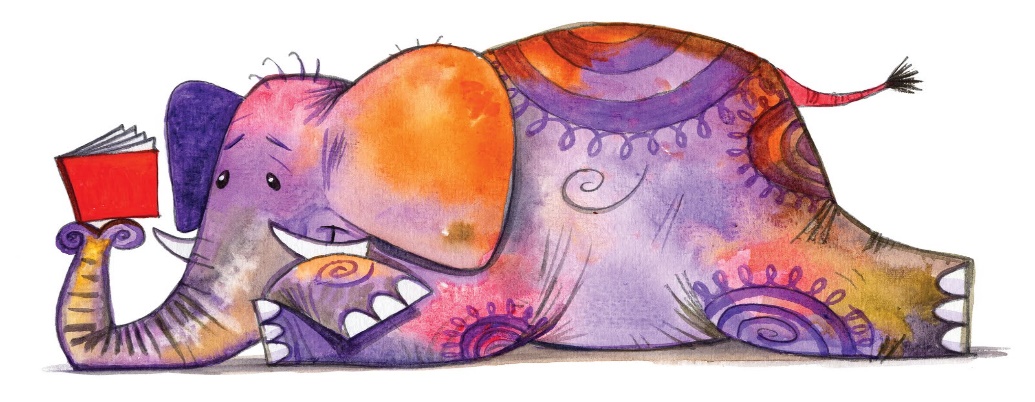 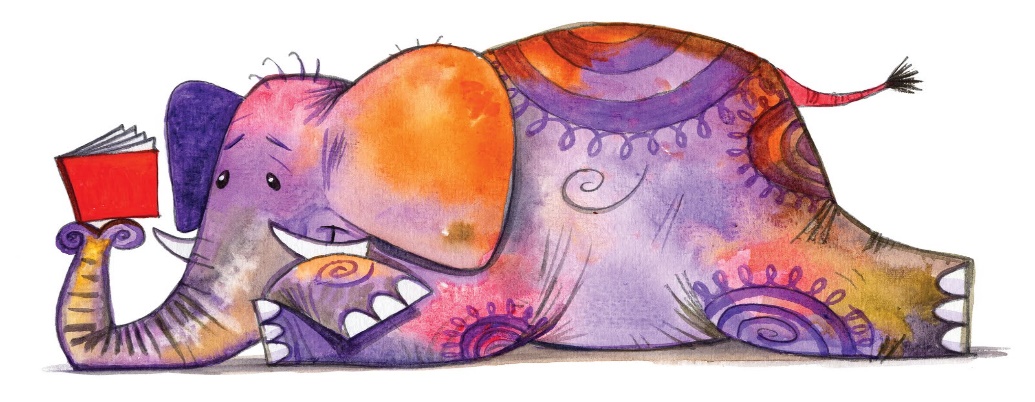 March 19th Overview  - Reading and WritingEstimated Time - 10-15 minutesExplanation of Activity/ Assignment - Choose 1 book in your reading bag to read.Quick things to know - Find a quiet place to read to yourself, a pet, a family member or a friend.TasksChoose 1 book.Read the book.If you could ask the author a question about the book, what would it be?  Write your question.Links - Feel free to use this paper for your writing.Writing Paper